Структурное подразделение «Детский сад №7 комбинированного вида»муниципального бюджетного дошкольного образовательного учреждения«Детский сад «Радуга» комбинированного вида» Рузаевского муниципального района Республики МордовииОбобщение педагогического опыта на тему: «Песочная арт-терапия как средство раскрытия потенциальных возможностей детей дошкольного возраста  с задержкой психического развития» Подготовила: воспитательструктурного         подразделения «Детский сад № 7комбинированного вида»Богапова Татьяна ГеннадьевнаВведениеТема: «Песочная арт-терапия как средство раскрытия потенциальных возможностей детей дошкольного возраста  с задержкой психического развития»Сведения об авторе:ФИО: Богапова Татьяна ГеннадьевнаДата рождения: 14.09.1969 г.Образование: высшее, МГПИ им М.Е.ЕвсевьеваСпециальность по диплому: «Учитель математики, информатики и ВТ»Номер и дата выдачи диплома: ЦВ №214936 от 09.07.1991 г.Переподготовка:   ГБУ ДПО «МРИО» г. Саранск, по  программе  «Педагогика  и  методика  дошкольного  образования»Номер и дата выдачи диплома: №132402509938 от 04.04.2016г.Стаж педагогической работы:24 годаОбщий трудовой стаж:29 летВ данной образовательной организации:6 летНаличие квалификационной категории: перваяДата последней аттестации:16.12.2015Актуальность, проблема массовой практики, решаемая автором.Одной из задач педагога в условиях инклюзивного образования является  всестороннее развитие детей с ограниченными возможностями здоровья (ОВЗ). Работа с 2014 года в структурном подразделении «Детский сад №7 комбинированного вида» с детьми в группе компенсирующей направленности для детей с задержкой психического развития способствовала поиску инновационных, интересных и развивающих методов и технологий, сохраняющих психофизическое здоровье и раскрывающих потенциальные возможности  каждого ребенка. Актуальность данной проблемы и определила тему и цель педагогического опыта «Песочная арт-терапия как средство раскрытия потенциальных возможностей детей дошкольного возраста  с ЗПР». Основная идея опыта. Проблема   развития интеллектуальных способностей детей укрепления их психофизического здоровья, а значит  обеспечение их максимальной подготовки к школе, по-прежнему остается актуальной.  В результате изучения методической литературы, опыта коллег из других дошкольных учреждений мною был выбран метод использования песочной терапии, который при активном внедрении позволяет раскрыть индивидуальность каждого ребенка, устранить имеющиеся проблемы и обеспечит максимальную подготовку к школе.Нетрадиционные методы воздействия в работе воспитателя становятся перспективным средством коррекционно- развивающей работы с детьми, имеющими нарушения в развитии.Многогранные возможности игр с песком — это обучение и познание, имеющие коррекционную направленность, дающие возможность скорректировать имеющиеся у ребенка проблемы развития. Во время занятий наряду с развитием тактильно-кинестетической чувствительности и мелкой моторики рук, ребенок учится прислушиваться к себе и проговаривать свои ощущения. А это способствует развитию речи, произвольного внимания и памяти, что очень важно для детей с ЗПР.Метод sandplay (дословно - песочная игра) становится все более известным в России.Теоретическая база, опора на современные педагогические теории, заимствование новаторских систем или их элементов.Реализуя адаптированную образовательную программу дошкольного образования для детей с ОВЗ и программу  С.Г.Шевченко «Подготовка к школе детей с задержкой психического развития», изучив методическую литературу по теме, я сделала вывод, что необходимо использование в своей работе дополнительных средств оптимизации образовательного процесса в группе компенсирующей направленности. Мой выбор остановился на арт-терапии. Научно-методической основой реализации игр с песком, является технология «терапии песком», которая была предложена еще Карлом Юнгом, психотерапевтом, основателем аналитической терапии. Огромный  вклад в развитие игр на песке внесли Российские педагоги Санкт – Петербургского Института специальной педагогики и психологии, которые являются авторами ряда книг по данной теме – Т.Грабенко, Т. Зинкевич-Евстигнеева «Чудеса на песке»; Т. Зинкевич-Евстигнеева, Л. Нисневич «Как помочь «особому" ребенку», «Практикум по песочной терапии». Российские педагоги Т.Зинкевич-Евстигнеева, Т.Грабенко отмечают, что в России песочная терапия получила распространение сравнительно недавно, однако уже зарекомендовала себя как эффективный практический метод в педагогике для развития детей с ОВЗ.Новизна, творческие находки автора.Мой практический опыт работы в группе компенсирующей направленности показал, что дети испытывают определенные трудности в усвоении учебного материала, в развитии речи, внимания, мышления. Поэтому я и пришла к идее внедрения песочной терапии в нашей группе. Частичное дополнение коррекционно-развивающих занятий играми в песочнице, дает больший воспитательный и образовательный эффект для развития возможностей детей группы компенсирующей направленности. В своей группе мы строим работу на тесной взаимосвязи воспитатель – учитель-дефектолог, решая основную задачу это повышение уровня познавательных способностей детей  с ЗПР. Для облегчения усвоения детьми учебного материала мы создали и активно применяем в своей работе авторское дидактическое пособие «В гостях у тетушки Совы». Данное пособие прошло Экспертную оценку в ГБУ ДЛО «Центр непрерывного повышения профессионального мастерства педагогических работников - «Педагог 13. ру» №1098 от 19.11.2019 г. Новизна и оригинальность, которого, состоит в его многофункциональности. В октябре 2019 года пособие «В гостях у тетушки Совы» заняло 1 место в Республиканском конкурсе творческих работ «Идея – Prof». По итогам конкурса был издан сборник публикаций, куда вошел материал  по данному пособию. Разработка пособия – это наша коллективная работа воспитателей группы и  учителя – дефектолога.  В своей работе я комбинирую пособие с песочной терапией. Игры и различные варианты упражнений могут постоянно пополняться, в зависимости от изучаемой темы. Например, мы изучаем цифру  один. Находим на ковре у  тетушки Совы  цифру, откладываем на счетах нужное количество, а затем на песочном планшете пишем цифру один. Как правило, дети с ЗПР охотнее пишут на песке, не боясь совершить ошибку.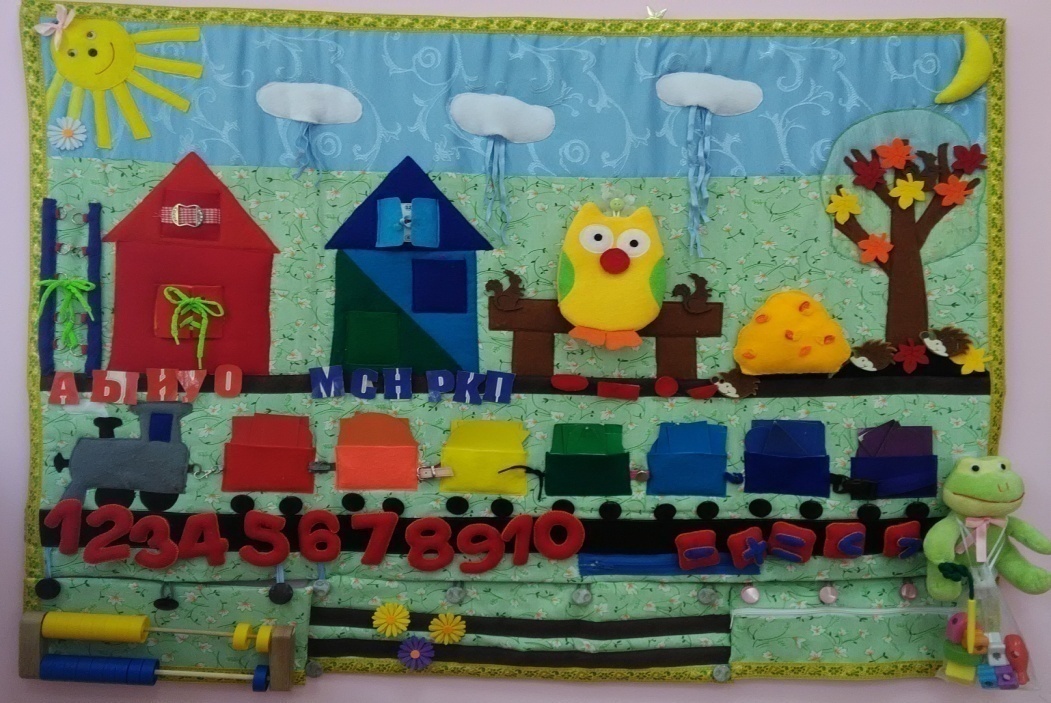 Технология опыта.В своей работе я нашла новый подход для раскрытия потенциальных возможностей  детей с ОВЗ через игровые упражнения в стационарной песочнице. Главным  является то, что повторение заданий происходит в новых условиях, в новых ситуациях, это необходимо для того, чтобы у детей  не пропадал интерес к занятиям, а их знания и умения становились более прочными и обобщенными. Перенос традиционных развивающих  заданий в песочницу даёт дополнительный эффект. С одной стороны, существенно повышаются мотивация ребёнка к занятиям, с другой - более интенсивно и гармонично происходит развитие всех возможностей детей с ЗПР. Цель моего педагогического опята работы:  повышение уровня умственных способностей детей дошкольного возраста  с ЗПР посредством использования элементов песочной  арт-терапии в образовательной деятельности.Внедрение песочной терапии в работу с детьми с ОВЗ разделила на несколько этапов:1.  Этап: Информационно-диагностический.- Подбор и анализ литературы по данной теме;- Анкетирование родителей - Диагностическое обследование  детей в группе;- Повышение уровня информационной компетентности педагогов по вопросу использования песочной терапии в работе с детьми дошкольного возраста; - Повышение компетентности родителей при использовании в домашних условиях различных игр с песком.Диагностическое обследование выявило детей с низким уровнем развития. У них нарушена мелкая моторика рук, двигательная координация, ограничены процессы зрительного, слухового и тактильного  восприятия, затруднена ориентировка в пространстве.2. Этап: Организационный- Создание условий для развития умственных способностей детей с помощью  песочной терапии: подготовка предметно-пространственной среды группового помещения для игр с песком;отбор практического материала для изучения; индивидуальные и коллективные формы работы с детьми;введение в занятия  игровых элементов;использование различных  дидактических игр;смена видов деятельности  с песком в течение года; постепенное усложнение деятельности детей с песком.3. этап: Практический- Включение элементов песочной терапии в организованную образовательную деятельность и самостоятельную деятельность детей. Основной формой организации образовательной деятельности  это индивидуальные  и подгрупповые занятия. При планировании которых использую  различные методы и формы. Я считаю, что  индивидуальная  форма работы наиболее эффективная в работе с детьми ЗПР, т.к. она создает возможность установления тесного контакта между педагогом и ребенком. Виды работы в педагогической песочнице:– конструирование из песка;– рисование песком и на песке;– экспериментирование;– составление узоров на песке;– создание картин на песке – создание песочных композиций .Первый шаг – Знакомство в песочницами   и песочным планшетом:Стационарные песочницы. Которые я использую в работе с детьми нашей группы двух видов: пластиковые и надувные. Пластиковая песочница  размерами 50x50 см, что соответствует полю зрения ребенка, стоящего перед лотком. Ящик  - приблизительно 8-10 см глубиной, окрашен голубым цветом  и заполнен промытым, качественным песком, для того, чтобы можно было углубляться в песок или выстраивать песочные фигуры вверх до необходимой высоты. Также существует возможность смешивать песок с реальной водой, если ребенку будет необходимо сформировать или создать различные влажные ландшафты.Планшет с подсветкой сделан своими руками.
 Внешний размер: 75х50х15см. изготовлен из дерева и фанеры. Поле для рисования выполнено из ударопрочного пластика. Подсветка светодиодная (белого цвета) . Светодиодная лента не скручивается и не бьется. Срок службы до 10000 часов. Свечение мягкое , приглушенное. Внешний блок питания на 12 вольт, что полностью безопасно для детей . Планшет  закрывается крышкой с застежкой. Он используется  для рисования, изучения букв, цифр, геометрических фигур. Для того чтобы рисовать изменяющуюся картинку или подправить изображение ничего не нужно зачеркивать и замазывать , необходимо лишь несколько щепоток песка и легкое движения рук... Да и еще в эту холодную и сырую пору года, когда песочницы  не радуют своей доступностью. В наборе лопатка для песка, кисточка, трафарет и собственно песок промытый и  прокаленный.Надувные песочницы размерами 60х60х15см. для работы с кинетическим песком. Также  имеются подносы для рисования, размером и  20х30.Собственно и сам песок: речной и  кинетический. Наши дети с удовольствием играют с песком. Ведь такие игры очень естественны, это то, чем ребенок любит заниматься.Второй шаг - демонстрация коллекции фигурок:Коробки с разнообразными  миниатюрными фигурами:  игрушки из «киндер-сюрпризов», машинки, животные, деревья, растения, цветы и т.д. (по всем изучаемым  лексическим темам).Третий шаг - знакомство с правилами игр на песке:Игры с песком  всегда подразумевают значительное число ограничений, запретов. Чтобы избежать нравоучений, рекомендуется познакомить детей с постоянно повторяющимися  действиями, в котором эти правила проживаются и проигрываются ( ритуал входа).Четвертый шаг - формулирование темы занятия, инструкций к играм, основное содержание занятия:Этот шаг осуществляет любой  сказочный герой, живущий в песочной стране.  ( У нас в группе -это тетушка Сова). Она задает тему занятия, от её лица ведется увлекательный рассказ о каком-либо событии, она формулирует задания и загадывает загадки. Она же ведет игровой процесс, контролирует его ход, анализирует результаты  работ, подбадривает каждого  ребенка.Пятый шаг - завершение занятия:Завершая работу в песочнице, дети разбирают свои постройки, складывают игрушки в коробки; разравнивают песок, кладут ладони на поверхность песка и произносят слова благодарности ( ритуал выхода).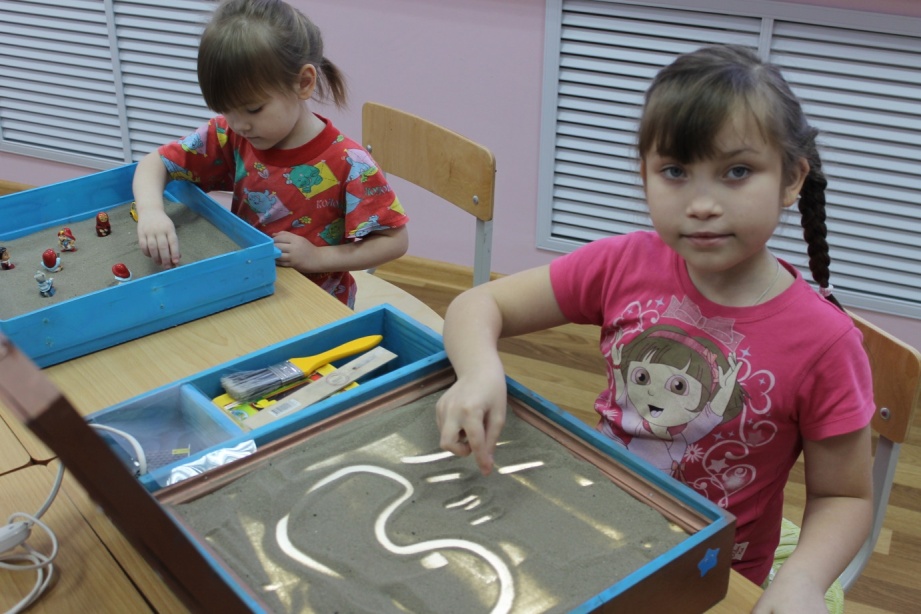 Результативность опыта.В результате использования песочной терапии  в группе  мы наблюдали положительные изменения. У детей:-значительно повышается общий эмоциональный фон;-наблюдаются положительные результаты в интеллектуальном развитии-развивается речь.-расширяется словарный запас- снижается уровень тревожности;- быстрее происходит восстановление всех нарушенных навыков;- развивается мелкая моторика рук;- повышается познавательная и игровая активность;- повышается  уровень взаимодействия со взрослыми и сверстниками.Родители (законные представители):- проявляют интерес к вопросам воспитания и развития детей;- активно применяют практические умения и навыки; - повышается психолого-педагогическая культура;По окончанию основного этапа было проведено диагностирование детей и анкетирование родителей.    Диагностирование  подтвердило положительную динамику в коррекции нарушений  у детей с ОВЗ посредством песочной терапии.  После проведенной работы по коррекции  нарушений средствами песочной терапии: Дети стали знать: элементарные сведения об окружающем мире и формы практического взаимодействия при помощи песочной терапии; свойства песка, правила и нормы поведения при работе с песком.  Родителей заинтересовало:  понятия «песочная терапия»; примеры игр с песком;    нетрадиционные методы работы с детьми.   организация  разнообразной  совместной  с детьми деятельности средствами песочной терапии.Представленные результаты обследования воспитанников свидетельствуют о положительной динамике отслеживаемых показателей, что отражено в  мониторинге.С 2016 по 2020 год у шести воспитанников нашей группы по результатам ПМПК  был снят диагноз «Задержка психического развития». Таким образом, результативность педагогического опыта доказывает эффективность системного использования метода песочной терапии для  развития внутреннего мира и укрепления психофизичесого здоровья детей дошкольного возраст с ОВЗ.Результаты  мониторинга Вывод:В 2016-2017 учебного года низкий уровень овладения детьми необходимых знаний, умений и навыков у 55 % детей, средний уровень у 35% детей, высокий у 10% детей.  В 2017-2018 учебном году мониторинг показал: низкий уровень – 49%, средний уровень – 30%, высокий – 21%.В  2018 -2019 учебном году  мониторинг показал следующие результаты: низкий уровень – 40%, средний уровень – 29%, высокий уровень – 31%.В  2019-2020 учебном году  мониторинг показал следующие результаты: низкий уровень – 34%, средний уровень – 15%, высокий уровень – 51%.Из результатов мониторинга развития группы компенсирующей направленности для детей с ЗПР  за три учебных года можно сделать вывод об эффективности проведенной коррекционно- развивающей работе в данном направлении. Уровень овладения детьми необходимых  знаний, умений и навыков повысился.Результат коррекционно- развивающей  работы воспитателяв период с 2016 по 2020 гг.Вывод: из результатов мониторинга образовательного процесса можно судить об эффективности проведенной коррекционно- развивающей работы воспитателя  с  детьми  с ЗПР, развитию высших психических функций, формированию базовых представлений и умений, необходимых   для успешного усвоения школьной программы, у детей  со значительными улучшениями в развитии.Стабильность: введение в практику опыта работы дает  положительные результаты развития дошкольников с ограниченными возможностями здоровья. Большой процент воспитанников нашей группы выпускается в образовательную школу без диагноза.Доступность: своим  педагогическим опытом я охотно делюсь  в педагогическом сообществе на различных уровнях:  детском саду на муниципальном и  республиканском уровнях. В августе 2017г. опубликовала статью в сборнике материалов Межрегиональной научно - практической конференции: «Инклюзивная миссия образования: Образовательные стандарты и нестандартные решения».  В октябре 2018г. опубликовала статью в сборнике материалов по итогам научно – практической конференции «Дошкольное образование детей с ограниченными возможностями». Тема: «Использование элементов песочной терапии для речевого развития детей дошкольного возраста с ОВЗ ».  В марте 2019г. выступала с докладом на Межрегиональном научно – практическом семинаре «Актуальные проблемы педагогики и методики дошкольного и начального образования с темой: «Использование метода песочной терапии в работе с детьми дошкольного возраста в условиях инклюзивного образования».  Периодически выкладываю методические разработки на своих персональных сайтах в социальной сети работников образования: на международном образовательном порталеMaam.ru , Nsportal.ru, а также на официальном сайте структурного подразделения «Детский сад №7 комбинированного вида МБДОУ «Детский сад «Радуга» комбинированного вида.Основная трудность данного опыта состояла в недостаточной методологической поддержке по данной проблеме. Песочная терапия имеет и противопоказания:-Есть аллергия и астма  на пыль и мелкие частицы;- Есть кожные заболевания и порезы на руках.- Уровень тревожности ребёнка   очень высок;Перспективы применения опыта в  массовой  практике: Представленный педагогический опыт может быть с успехом реализован в любом дошкольном образовательном учреждении, в практической деятельности  воспитателей коррекционных групп, учителей – дефектологов, педагогов – психологов, логопедов, родителей, при наличии необходимого материала, требуемого при реализации метода  песочной терапии. Элементы  песочной терапии могут  использоваться также дополнением к любой общеразвивающей программе обучения и воспитания детей в любом  детском образовательном учреждении.Список литературы:1. О. Ю. Епанчинцева.  Роль песочной терапии в развитии эмоциональной сферы детей дошкольного возраста .2. Сказки на песке. Практика песочной терапии. Автор: Алена Шиманская3. Т. Д. Зинкевич-Евстигнеева. Тренинг по сказкотерапии.4.Сакович Н. А. Технология игры в песок. Игры на мосту.- СПб.: Речь,2006.-176с.5.  Бережная   Н. Ф. Песочная терапия в коррекции эмоциональной сферы детей раннего и младшего дошкольного возраста / Н. Ф. Бережная // Дошкольная педагогика. - 2006. - №4. - С. 56 - 59.6.Грабенко Т.М.  Игры с песком, или песочная терапия / Т. М. Грабенко // Дошкольная педагогика. - 2004. - № 5. - С.26 – 297.Кондратьев С. Ю.  Игры с песком и водой в работе по формированию пространственно-количественных представлений у дошкольников с задержкой психического развития: развитие естественнонаучных представлений /8.Кондратьева С. Ю. // Дошкольная педагогика. - 2005. - №3. - С. 39-41.9.Некрасова Е.  Играем с песком, водой и глиной  / Е. Некрасова // Дошкольное воспитание. - 2006. - №6. - С. 41 - 43.10.Т.Д.Зинкевич-евстигнеева, Т.М.Грабенко "Чудеса на песке"11. Зинкевич-Евстигнеева Т.Д., Грабенко Т.М. «Игры в сказкотерапии»12. Зинкевич-Евстигнеева Т.Д., Нисневич Л.А. «Как помочь "особому" ребенку»      13. О.Б. Сапожникова Е.В. Гарнова «Песочная терапия в развитии          дошкольников»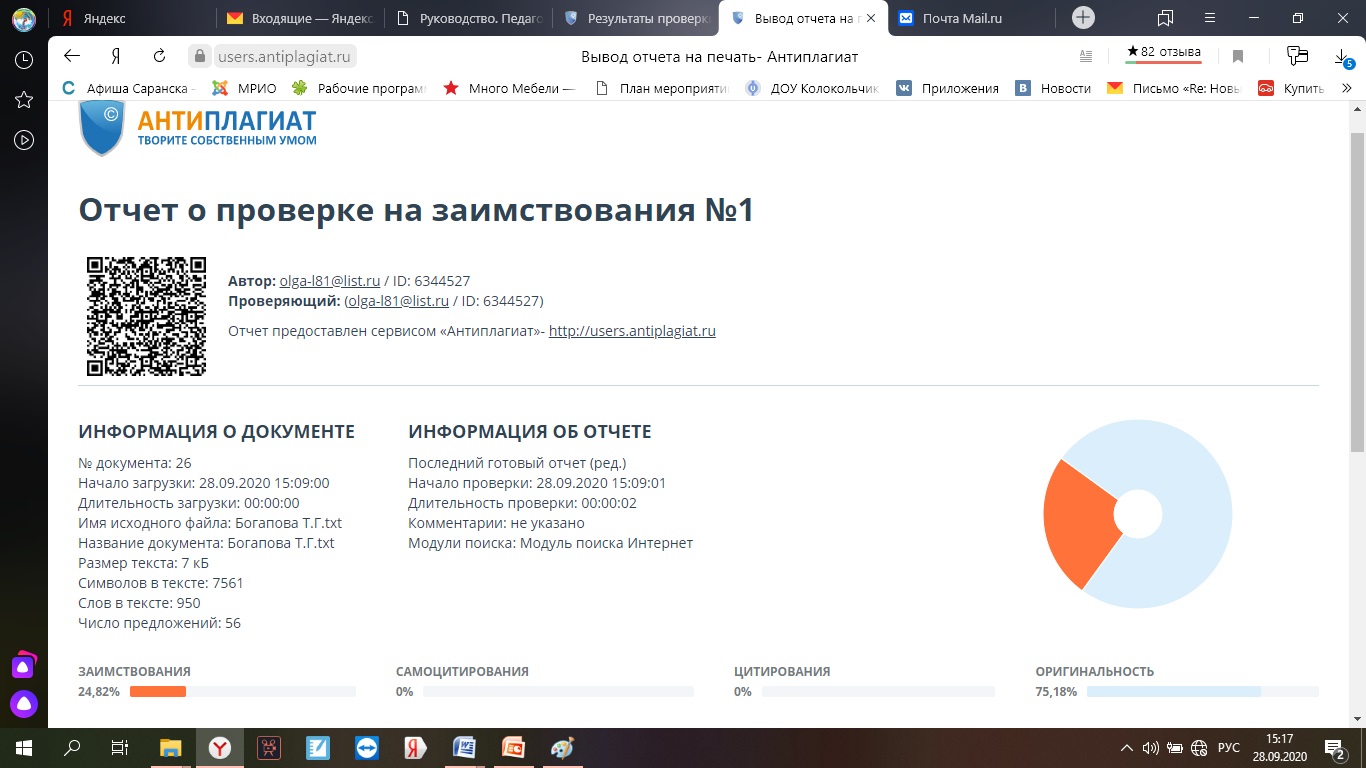 Приложение:Открытое занятие: https://youtu.be/yyK5erb89fQПроектная деятельность "Путешествие в песочную страну" https://docviewer.yandex.ru/view/265195991/?*=c%2F9Ccfko5dnkKPGJMhRx16o3O7Z7InVybCI6InlhLWJyb3dzZXI6Ly80RFQxdVhFUFJySlJYbFVGb2V3cnVOVzAwOVpnTU1aZWV1RjhuMEtNZWtIaU9MR0pFQkdxTm5hNjUxZlJWelVOOFpKNG5namJyWXRwc1lCaE5FZzJYSDhlek5uZzAwY21sY0dPSEFwR3AteG1KNTRZWGxKeGhueGxiV0g4TldRSGZxNUg3SHc0NTJucjdna28zeWk0Qmc9PT9zaWduPXpwdGZEOHh4WlRGRVUySm53dTdjampZVS1PZ1hhZWNwY2pjb0lheTJ0N2M9IiwidGl0bGUiOiIyMTJkZTBhZTZlYTBhZjI1ZWJlNDc1ZTJkYWRmY2Y0MC5kb2N4Iiwibm9pZnJhbWUiOmZhbHNlLCJ1aWQiOiIyNjUxOTU5OTEiLCJ0cyI6MTYwMTI5MjEyNzYzMywieXUiOiIzODYyNDE2MzExNTAyNzkzMDcyIn0%3D Картотека игр с песком:https://docviewer.yandex.ru/view/265195991/?*=WH4s91j4OkxfB68AzoTaNV873xR7InVybCI6InlhLWJyb3dzZXI6Ly80RFQxdVhFUFJySlJYbFVGb2V3cnVJa2ZwbUZmelZvWndQQnVON3p5QU9NUXB1T1FRb2lLemZsS0hLLUs1TmVCX0ptNFFIaDlTQ2xfaHI3bWdKNVVBaHJ3ZHpoV1ltYkNYOVZ1VjVoc055ckpib0VVNm5KUWU1YTYwSHpBcnZhcHhmcEdtU1QzeUxyQ1o0MUVLUWQxZEE9PT9zaWduPWQ3cDBwSWxzSW9uUnZ0V0NUSFk5NHd4Y3NQZ1lJbGxsYmpHc1gxZm9MODQ9IiwidGl0bGUiOiIyMTJkZTBhZTZlYTBhZjI1ZWJlNDc1ZTJkYWRmY2Y0MC5kb2N4Iiwibm9pZnJhbWUiOmZhbHNlLCJ1aWQiOiIyNjUxOTU5OTEiLCJ0cyI6MTYwMTUzMTQyNDA3MSwieXUiOiIzODYyNDE2MzExNTAyNzkzMDcyIn0%3D Презентация "Использование песочной терапии при формировании математических представлений у детей с ОВЗhttps://upload2.schoolrm.ru/iblock/da6/da69050303ba74ed589ca6ad48494732/ff1a517ecac211864ea9e9d2ba9b62e5.pdf Презентация«Использование метода песочной терапии в работе с детьми дошкольного возраста в условиях инклюзивного образования »https://upload2.schoolrm.ru/iblock/b84/b8481610d734d7d91c94466f05577abc/ebbaf7f284ea6987dad61abe414b8d43.pdf 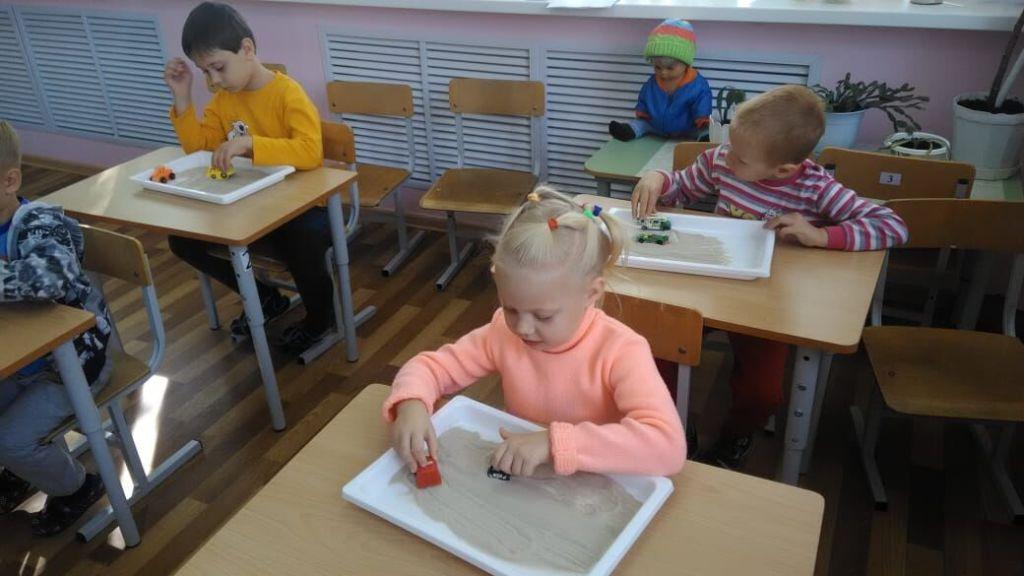 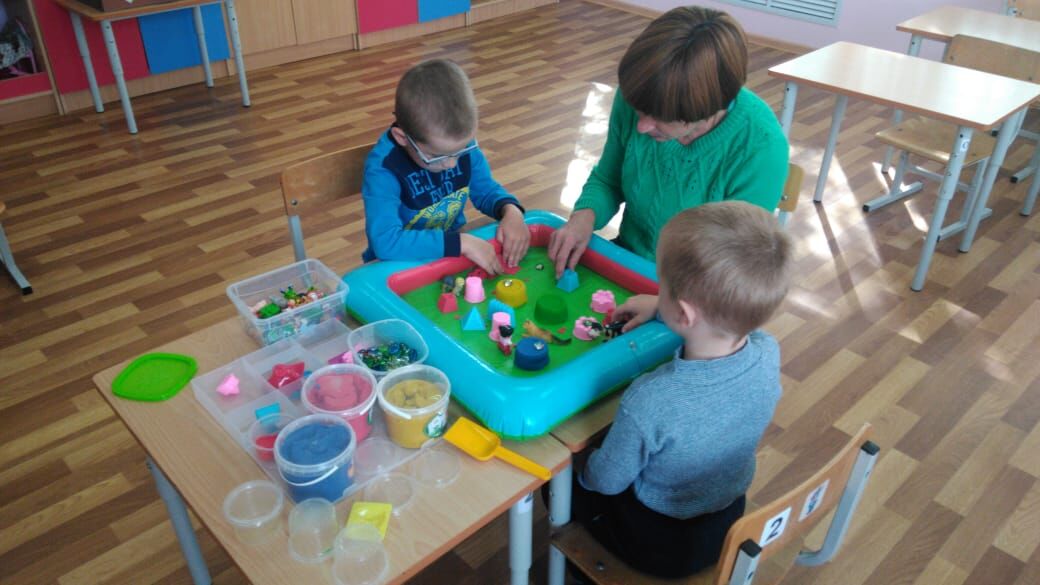 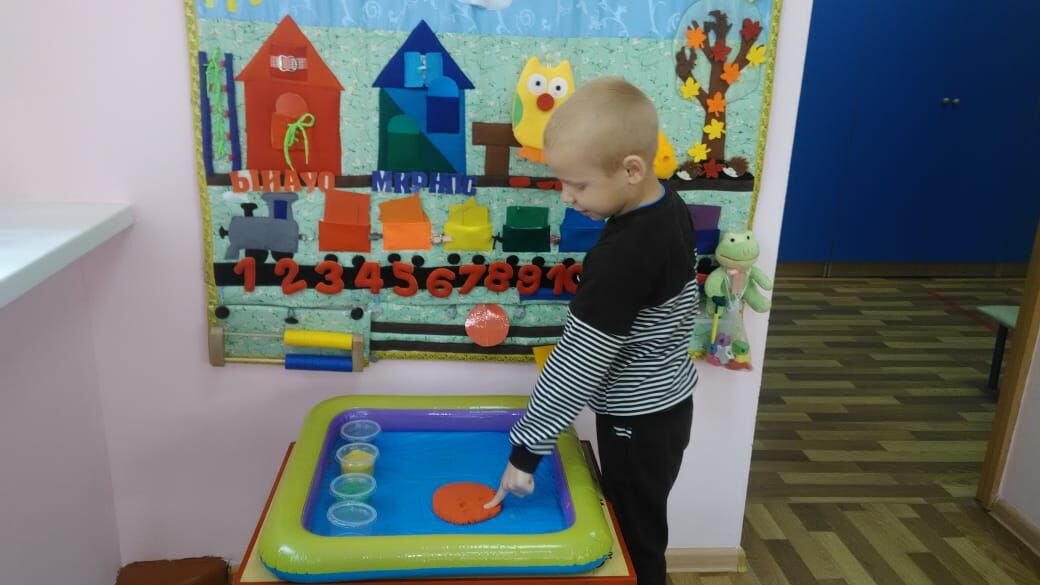 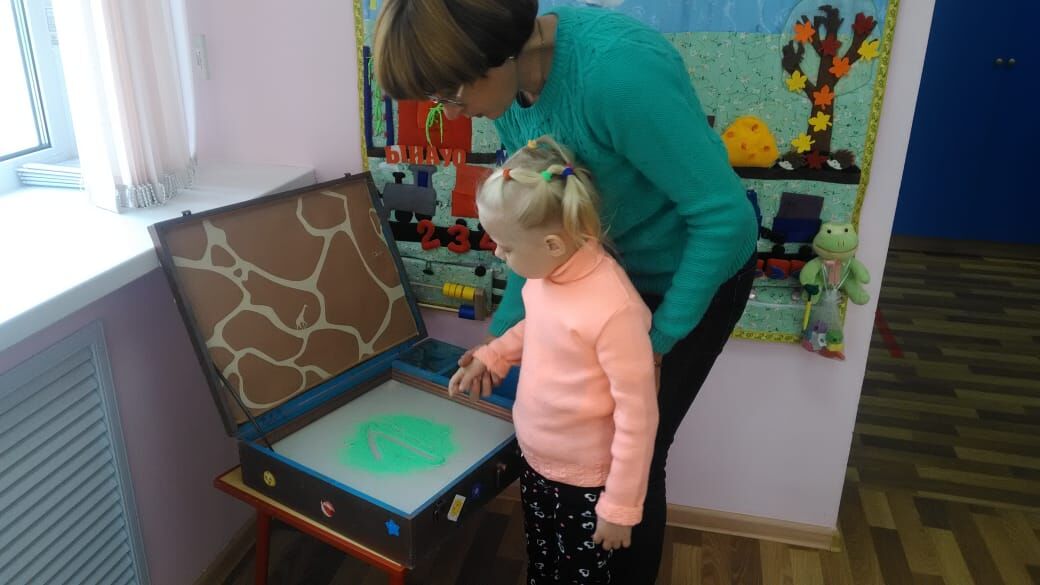 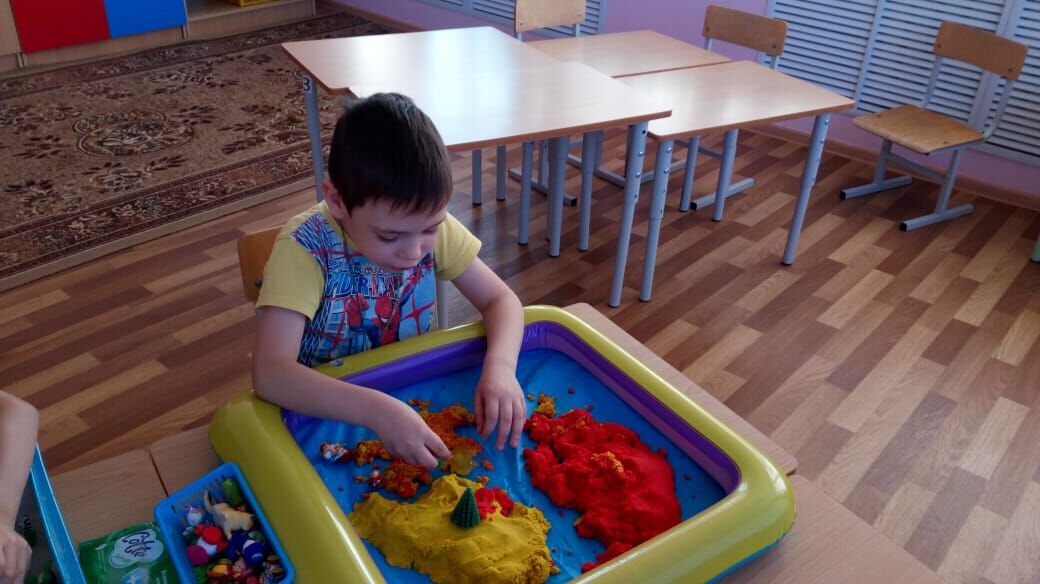 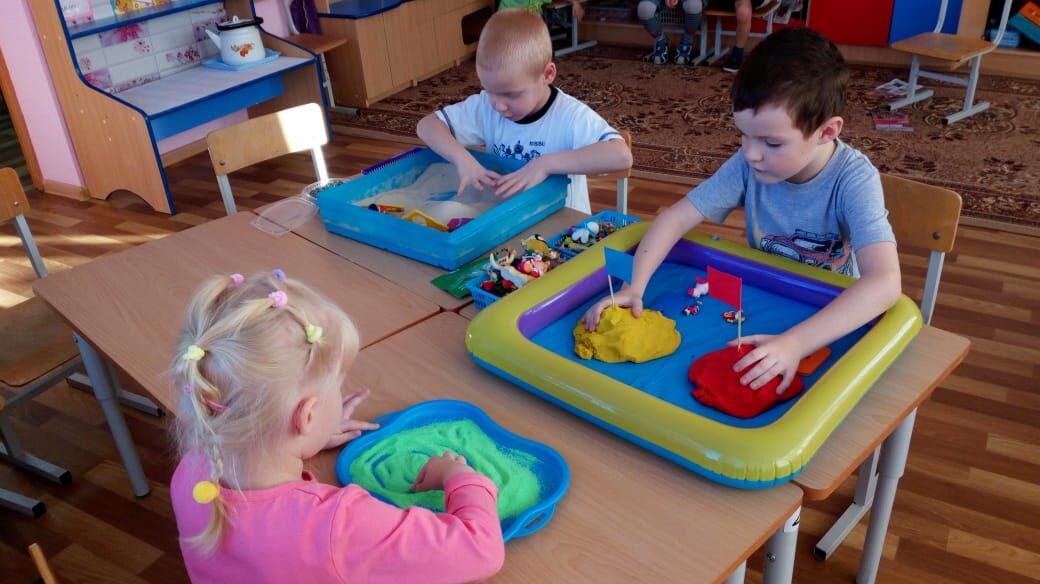 